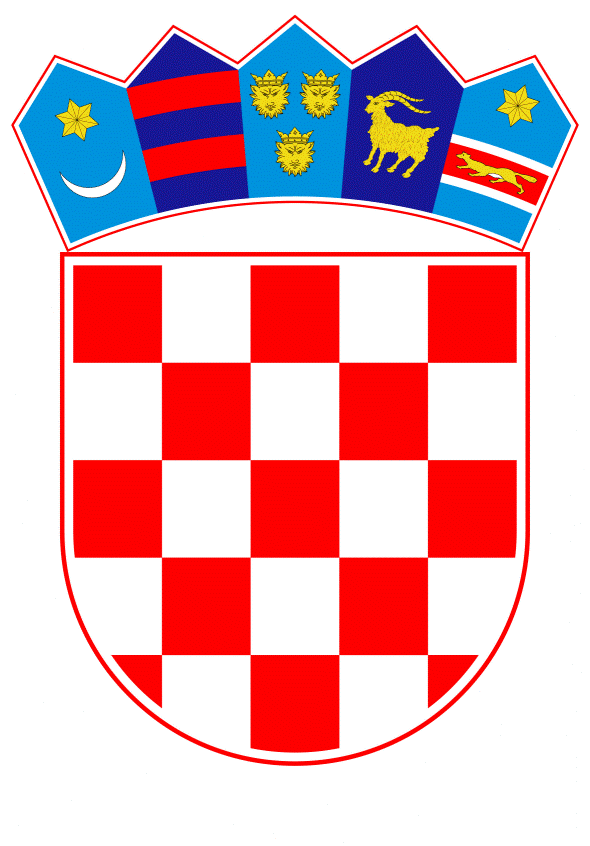 VLADA REPUBLIKE HRVATSKEZagreb, 16. ožujka 2023.______________________________________________________________________________________________________________________________________________________________________________________________________________________________PrijedlogNa temelju članka 43. stavka 5. Zakon o socijalnoj skrbi („Narodne novine“, br. 18/22., 46/22. i 119/22.), Vlada Republike Hrvatske je na sjednici održanoj ____________ donijelaU R E D B U o izmjenama Uredbe o mjesečnom iznosu naknade za ugroženog kupca energenata, načinu sudjelovanja u podmirenju troškova energenata korisnika naknade i postupanju Hrvatskog zavoda za socijalni radČlanak 1.U Uredbi o mjesečnom iznosu naknade za ugroženog kupca energenata, načinu sudjelovanja u podmirenju troškova energenata korisnika naknade i postupanju Hrvatskog zavoda za socijalni rad („Narodne novine“, br. 31/22. i 104/22.), u članku 2. stavku 1. riječi: „200,00 kuna“ zamjenjuju se riječima: „26,54 eura“.U stavku 2. riječi: „500,00 kuna“ zamjenjuju se riječima: „70,00 eura“, a riječi: „31. ožujka 2023.“ zamjenjuju se riječima: „31. ožujka 2024.“.Članak 2.U članku 5. stavku 1. riječ: „elektronskom“ zamjenjuje se riječju: „elektroničkom“.Stavak 2. mijenja se i glasi:„(2) Zavod će putem ministarstva nadležnog za poslove socijalne skrbi dostavljati Financijskoj agenciji na dnevnoj osnovi, u elektroničkom obliku, podatke o novim korisnicima prava na naknadu za ugroženog kupca energenata kojima je nakon prvog dana u mjesecu rješenjem priznato pravo.“.Članak 3.U članku 6. stavku 1. riječi: „ministarstvu nadležnom za poslove socijalne skrbi“ zamjenjuju se riječju: „Zavodu“.U stavku 2. riječi: „Ministarstvo nadležno za poslove socijalne skrbi dužno je“ zamjenjuju se riječima: „Zavod je dužan“.U stavku 3. riječi: „ministarstva nadležnog za poslove socijalne skrbi“ zamjenjuju se riječju: „Zavoda“.Članak 4.Korisnici prava na naknadu za ugroženog kupca energenata kojima je na dan stupanja na snagu ove Uredbe priznato pravo na naknadu za ugroženog kupca energenata u visini utvrđenoj člankom 2. stavkom 2. Uredbe o mjesečnom iznosu naknade za ugroženog kupca energenata, načinu sudjelovanja u podmirenju troškova energenata korisnika naknade i postupanju Hrvatskog zavoda za socijalni rad („Narodne novine“, br. 31/22. i 104/22.), od dana stupanja na snagu ove Uredbe naknadu ostvaruju u visini utvrđenoj ovom Uredbom.Korisnici prava na naknadu za ugroženog kupca energenata kojima je na dan stupanja na snagu ove Uredbe priznato pravo na naknadu za ugroženog kupca energenata u uvećanom iznosu i na rok iz članka 2. stavka 2. Uredbe o mjesečnom iznosu naknade za ugroženog kupca energenata, načinu sudjelovanja u podmirenju troškova energenata korisnika naknade i postupanju Hrvatskog zavoda za socijalni rad („Narodne novine“, br. 31/22. i 104/22.), od dana stupanja na snagu ove Uredbe uvećanu naknadu iz članka 1. ove Uredbe ostvaruju do prestanka prava na naknadu za ugroženog kupca energenata, a najkasnije do 31. ožujka 2024.Članak 5.Financijska agencija će korisniku prava na naknadu za ugroženog kupca energenata iz članka 4. ove Uredbe prilikom plaćanja računa za troškove energije obračunavati naknadu u visini određenoj ovom Uredbom od dana stupanja na snagu ove Uredbe.Članak 6.Ova Uredba objavit će se u „Narodnim novinama“, a stupa na snagu 1. travnja 2023.KLASA: URBROJ: Zagreb, PREDSJEDNIKmr. sc. Andrej PlenkovićO B R A Z L O Ž E N J ENa temelju članka 43. stavka 5. Zakona o socijalnoj skrbi („Narodne novine“, br. 18/22., 46/22. i 119/22.), Vlada Republike Hrvatske je Uredbom o mjesečnom iznosu naknade za ugroženog kupca energenata, načinu sudjelovanja u podmirenju troškova energenata korisnika naknade i postupanju Hrvatskog zavoda za socijalni rad („Narodne novine“, br. 31/22. i 104/22., u daljnjem tekstu: Uredba), propisala mjesečni iznos naknade za ugroženog kupca energenata, način sudjelovanja u podmirenju troškova energenata korisnika naknade te postupanje Hrvatskog zavoda za socijalni rad. Naknada za ugroženog kupca energenata utvrđena je u visini od 200,00 kuna (26,54 eura) a iznimno zbog smanjenja utjecanja porasta cijene energenata za socijalno ugrožene skupine u razdoblju do 31. ožujka 2023. u iznosu od 400,00 kuna (53,09 eura). Izmjenom Uredbe u rujnu 2023. uvećani iznos naknade povećan je s 400,00 kuna (53,09 eura) na 500,00 kuna (66,56 eura).Naknadom za ugroženog kupca energenata osigurava se subvencija troškova energije (električne energije, plina i/ili toplinske energije) osobama koje imaju status ugroženog kupca energenata u poslovnicama Financijske agencije na temelju izvršnog rješenja centra za socijalnu skrb.Status ugroženog kupca energenata može ostvariti osoba pod uvjetom da:-	je korisnik zajamčene minimalne naknade-	je član kućanstva korisnika zajamčene minimalne naknade-	je korisnik osobne invalidnine kojemu nije osigurana usluga smještaja ili organizirano stanovanje-	je član kućanstva korisnika osobne invalidnine-	je korisnik nacionalne naknade za starije osobe-	živi u kućanstvu s korisnikom nacionalne naknade za starije osobe-	je korisnik novčane naknade za nezaposlene hrvatske branitelje iz Domovinskog rata i članove njihovih obitelji-	živi u kućanstvu s korisnikom novčane naknade za nezaposlene hrvatske branitelje iz Domovinskog rata i članove njihovih obitelji-	je korisnik novčane naknade za civilne stradalnike iz Domovinskog rata-	živi u kućanstvu s korisnikom novčane naknade za civilne stradalnike iz Domovinskog rata.Radi smanjenja utjecaja porasta cijene energenata na socijalno ugrožene skupine, kojima je utvrđen status ugroženog kupca energenata, potrebno je povećati mjesečni iznos naknade za ugroženog kupca energenata s 500,00 kuna (66,36 eura) na iznos od 70,00 eura, ali i produžiti trajanje roka u kojem se može priznati i obračunavati uvećani iznos naknade za još godinu dana, tj. do 31. ožujka 2024.Također, s obzirom na to da je 1. siječnja 2023. započeo s radom Hrvatski zavod za socijalni rad potrebno je dodatno uskladiti odredbe Uredbe u dijelu dostave, odnosno razmjene podataka.Potrebna financijska sredstva osigurana su unutar proračuna Hrvatskog zavoda za socijalni rad.Predlagatelj:Ministarstvo rada, mirovinskoga sustava, obitelji i socijalne politike Predmet:Prijedlog uredbe o izmjenama Uredbe o mjesečnom iznosu naknade za ugroženog kupca energenata, načinu sudjelovanja u podmirenju troškova energenata korisnika naknade i postupanju Hrvatskog zavoda za socijalni rad 